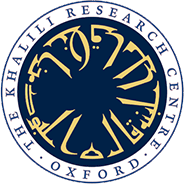 THE KHALILI RESEARCH CENTREFOR THE ART AND MATERIAL CULTURE OF THE MIDDLE EASTFaculty of Asian and Middle Eastern Studies, University of OxfordI.M. PEI SCHOLARSHIPIN ISLAMIC ART AND ARCHITECTUREFurther ParticularsThe Khalili Research Centre is offering a fully-funded graduate scholarship in the Faculty of Asian and Middle Eastern Studies at the University of Oxford from the beginning of the academic year 2024.Preference will be given to DPhil candidates who already hold a Masters qualification in a suitable field. In some circumstances, graduates who will complete the MSt in Islamic Art and Architecture or the MPhil in Islamic Art and Architecture may also be eligible for the scholarship as the first stage in their doctoral training.The I.M. Pei Scholarship is intended to cover the full costs of a postgraduate student pursuing research to doctoral level in any subject in the history of Islamic art and architecture before 1900 CE, or in Islamic archaeology and material culture, that current staff in the Faculty of Asian and Middle Eastern Studies are able to supervise. Preference may be given to applicants with an interest in art, architecture, calligraphy, or the arts of the Arabic book, in the early and middle Islamic periods before circa 1200 CE. Applicants are encouraged to visit the staff page of the Khalili Research Centre website to acquaint themselves with the staff and their research interests, and to contact the member of staff with interests closest to their proposed research before 21 December 2023. See https://krc.web.ox.ac.uk/article/staff The award is tenable for one year in the first instance, renewable for further periods subject to the following conditions.A scholar who is admitted as a probationer research student to pursue doctoral research may have the award renewed for up to a maximum of three further years, subject to receipt of satisfactory termly reports from the supervisor and to satisfactory and timely progress through the transfer and confirmation of status. A candidate who is admitted to the MSt in Islamic Art and Architecture, who attains a distinction in the final examination, or otherwise provides evidence of exceptional potential, may have the award renewed for a further period of up to three years, subject to receipt of satisfactory termly reports from the supervisor and to satisfactory and timely progress through transfer and confirmation of status.A candidate who is admitted to the MPhil in Islamic Art and Architecture, who passes the Qualifying Examination at the end of Year 1, may have the award renewed for a second year. Should he or she attain a distinction in the final examination at the end of Year 2, or otherwise provide evidence of exceptional potential, the award may be renewed for a further period of up to two years, subject to receipt of satisfactory termly reports from the supervisor and to satisfactory and timely progress through transfer and confirmation of status. The award must be held in the Faculty of Asian and Middle Eastern Studies. Candidates are urged to apply to one of the two colleges of which teaching staff of the Khalili Research Centre are fellows: Wolfson College and St Cross College.All applications will be considered on their merits by a panel of representatives of the Faculty of Asian and Middle Eastern Studies and of the Management Committee of the Khalili Research Centre. Applicants, whether internal or external, should apply to the University under the standard procedures for graduate degrees for 2024-25. The University’s application procedures are described at http://www.ox.ac.uk/admissions/graduateFor specific information about courses in Islamic art and architecture in the Faculty of Asian and Middle Eastern Studies, please see https://krc.web.ox.ac.uk/article/courses